Muy Señora mía/Muy Señor mío,Tengo el gusto de invitarle a asistir a la próxima reunión de la Comisión de Estudio 5 (Medio ambiente, cambio climático y economía circular) que se celebrará en la Sede de la UIT, Ginebra (Suiza), del 13 al 22 de mayo de 2019, ambos inclusive.Llamo su atención sobre dos importantes actualizaciones: la inscripción para la reunión requiere la aprobación del Coordinador, y el proceso para solicitar becas y visados ha cambiado. Para más detalle, sírvase consultar el Anexo A y la Circular 68 de la TSB.La reunión de la Comisión de Estudio 5 del UIT-T se celebrará junto con la reunión "Environmental Engineering" del TC de la ETSI.La reunión comenzará a las 09.30 horas del primer día, y la inscripción de los participantes comenzará a las 08.30 horas en la entrada del edificio de Montbrillant. Se dará información detallada sobre la atribución de salas de reunión en las pantallas situadas en las puertas de entrada de la Sede de la UIT, y en línea aquí.Plazos claveEn el Anexo A se facilita información práctica acerca de la reunión. En el Anexo B se recoge un proyecto de orden del día de la reunión, preparado por la Presidenta de la Comisión de Estudio, la Sra. Victoria Sukenik (Argentina).Le deseo una reunión agradable y productiva.Anexos: 2ANEXO A
Información práctica sobre la reuniónMÉTODOS DE TRABAJO E INSTALACIONESACCESO A LOS DOCUMENTOS: La reunión se celebrará sin hacer uso del papel. Las contribuciones de los miembros deben presentarse utilizando la Publicación Directa de Documentos; los proyectos de DT deben remitirse por correo-e a la secretaría de la Comisión de Estudio utilizando la plantilla correspondiente. El acceso a los documentos de la reunión se facilita a partir de la página principal de la Comisión de Estudio, y está restringido a los Miembros del UIT-T/Titulares de cuenta TIES.PLANTILLAS: Le recomendamos utilice el juego de plantillas facilitado para preparar su contribución. Las plantillas se pueden descargar desde la página web de cada Comisión de Estudio del UIT-T en "Delegate resources" (http://itu.int/ITU-T/studygroups/templates). El nombre, los números de telefax y de teléfono, así como la dirección de correo electrónico de la persona de contacto para la contribución deberán figurar en la portada de todos los documentos. El acceso a los documentos de la reunión se facilita a partir de la página principal de la Comisión de Estudio, y está restringido a los Miembros del UIT-T/Titulares de cuenta TIES.INTERPRETACIÓN: Debido a limitaciones presupuestarias, se facilitarán servicios de interpretación para la plenaria de la clausura de la reunión si así lo solicitan los Estados Miembros. Las solicitudes deberán efectuarse marcando la casilla correspondiente en el formulario de inscripción por lo menos seis semanas antes del primer día de la reunión.LAN INALÁMBRICA: Los delegados disponen de instalaciones de red de área local inalámbrica en todas las salas de conferencias de la UIT (SSID: "ITUwifi", contraseña: itu@GVA1211). En la dirección web del UIT-T (http://itu.int/ITU-T/edh/faqs-support.html) e in situ se puede encontrar información más detallada al respecto.TAQUILLAS ELECTRÓNICAS: Durante toda la reunión dispondrá de taquillas electrónicas que podrán utilizarse con la tarjeta de identificación RFID del UIT-T. Las taquillas electrónicas están situadas justo detrás del mostrador de inscripción en la planta baja del edificio Montbrillant.IMPRESORAS: En las salas para los delegados y en las proximidades de las principales salas de reunión se han puesto a disposición impresoras. Para no tener que instalar controladores en su computadora, puede imprimir directamente los documentos enviándolos por correo electrónico a la impresora deseada. Vea los detalles en http://itu.int/go/e-print.PRÉSTAMO DE COMPUTADORAS PORTÁTILES: El Servicio de Asistencia de la UIT (servicedesk@itu.int) pondrá un número limitado de computadoras portátiles a disposición de los delegados. Se atenderán las solicitudes por orden de llegada.PREINSCRIPCIÓN, NUEVOS DELEGADOS, BECAS Y AYUDA PARA LA SOLICITUD DE VISADOSPREINSCRIPCIÓN: La preinscripción es obligatoria y ha de hacerse en línea a través tanto de la página principal de la Comisión de Estudio como de la página de reuniones de la ETSI a más tardar un mes antes de la reunión. Sírvase inscribirse en la página web principal de la Comisión de Estudio 5 del UIT-T. Según lo indicado en la Circular 68 de la TSB, el nuevo sistema de inscripción requiere la aprobación del Coordinador para todas las solicitudes de inscripción. Se invita a los miembros a incluir mujeres en sus delegaciones siempre que sea posible.LOS NUEVOS DELEGADOS están invitados a participar en un programa de acompañamiento que consiste en una sesión informativa de bienvenida a su llegada, una visita de la Sede de la UIT y una sesión de orientación sobre los trabajos del UIT-T. Si desea participar en este programa, póngase en comunicación con la dirección ITU-Tmembership@itu.int. Puede consultar una guía resumida para nuevos delegados aquí.BECAS: Podrán concederse dos becas parciales por administración, en función de la financiación disponible, con objeto de facilitar la participación de países menos adelantados y países con un bajo nivel de ingresos. Como parte del nuevo sistema de inscripción, los formularios de solicitud de becas serán enviados a los delegados que marquen la casilla correspondiente en el formulario de inscripción. Las solicitudes de beca deben recibirse el 1 de abril de 2019 a más tardar, y se recomienda inscribirse para el evento e iniciar el proceso de solicitud al menos siete semanas antes de la reunión. Rogamos tome nota de que los criterios aplicados para la concesión de becas son: el presupuesto disponible de la TSB; las contribuciones a la reunión de los postulantes; la distribución equitativa entre países y regiones, y el equilibrio de género. AYUDA PARA LA SOLICITUD DE VISADOS: En su caso, los visados deben solicitarse antes de la fecha de llegada a Suiza en la embajada o el consulado que representa a Suiza en su país o, en su defecto, en la más próxima a su país de partida. Los plazos difieren, por lo que se sugiere consultar directamente con la representación correspondiente y presentar la solicitud cuanto antes.Si tropieza con problemas, la Unión puede, previa solicitud oficial de la administración o la entidad que usted representa, intervenir ante las autoridades suizas competentes para facilitar la expedición de ese visado. Las solicitudes deben efectuarse marcando la casilla correspondiente en el formulario de inscripción a más tardar un mes antes de la reunión. Las solicitudes de información deben enviarse a la Sección de Viajes de la UIT (travel@itu.int), con las palabras "apoyo para la solicitud de visado".VISITAS A GINEBRA: HOTELES, TRANSPORTE PÚBLICOVISITAS A GINEBRA: Los delegados que asistan a reuniones de la UIT en Ginebra pueden encontrar información práctica en: http://itu.int/en/delegates-corner/.DESCUENTOS PARA HOTELES: Varios hoteles de Ginebra ofrecen precios especiales para los delegados que asisten a reuniones de la UIT, y regalan un abono gratuito para los transportes públicos de la ciudad. Puede consultar una lista de esos hoteles e información sobre cómo solicitar los descuentos en la dirección: http://www.itu.int/travel/.ANEXO B
Proyecto de orden del díaNOTA: Las actualizaciones del orden del día figuran en el Documento [TD785].___________________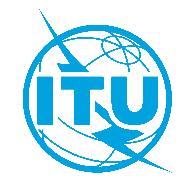 Unión Internacional de TelecomunicacionesOficina de Normalización de las TelecomunicacionesGinebra, 5 de diciembre de 2018Ref.:Carta Colectiva TSB 6/5SG5/CBA:–	las Administraciones de los Estados Miembros de la Unión;–	los Miembros de Sector del UIT-T;–	los Asociados del UIT-T que participan en los trabajos de la Comisión de Estudio 5;–	las Instituciones Académicas de la UITTel.:+41 22 730 6301A:–	las Administraciones de los Estados Miembros de la Unión;–	los Miembros de Sector del UIT-T;–	los Asociados del UIT-T que participan en los trabajos de la Comisión de Estudio 5;–	las Instituciones Académicas de la UITFax:+41 22 730 5853A:–	las Administraciones de los Estados Miembros de la Unión;–	los Miembros de Sector del UIT-T;–	los Asociados del UIT-T que participan en los trabajos de la Comisión de Estudio 5;–	las Instituciones Académicas de la UITCorreo-e:tsbsg5@itu.intA:–	las Administraciones de los Estados Miembros de la Unión;–	los Miembros de Sector del UIT-T;–	los Asociados del UIT-T que participan en los trabajos de la Comisión de Estudio 5;–	las Instituciones Académicas de la UITWeb:http://itu.int/go/tsg5A:–	las Administraciones de los Estados Miembros de la Unión;–	los Miembros de Sector del UIT-T;–	los Asociados del UIT-T que participan en los trabajos de la Comisión de Estudio 5;–	las Instituciones Académicas de la UITAsunto:Reunión de la Comisión de Estudio 5, Ginebra, 13-22 de mayo de 2019Reunión de la Comisión de Estudio 5, Ginebra, 13-22 de mayo de 201913 de marzo de 2019–	Presentación de las contribuciones de los Miembros del UIT-T para las que se requiera traducción1 de abril de 2019–	Presentación de solicitudes de beca (mediante el formulario de inscripción en línea; véanse los detalles en el Anexo A)–	Solicitudes de interpretación (a través del formulario de inscripción en línea)15 de abril de 2019–	Preinscripción (en línea a través de la página principal de la Comisión de Estudio 5 del UIT-T y en la página de reuniones de la ETSI si tiene previsto participar en las sesiones de la ETSI)–	Solicitudes de cartas para la obtención de visados (a través del formulario de inscripción en línea; véanse los detalles en el Anexo A)30 de abril de 2019–	Presentación de las contribuciones de los Miembros del UIT-T (mediante la Publicación Directa de Documentos)Atentamente,(firmado)Chaesub Lee
Director de la Oficina de Normalización
de las TelecomunicacionesCE 5 del UIT-T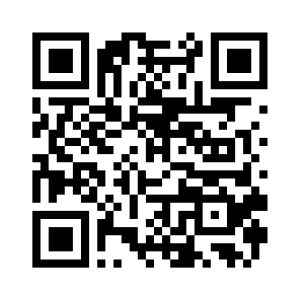 Atentamente,(firmado)Chaesub Lee
Director de la Oficina de Normalización
de las TelecomunicacionesÚltima información sobre la reuniónN°Proyecto de orden del díaProyecto de orden del díaDocumentos1Apertura de la reuniónApertura de la reunión2Adopción del orden del díaAdopción del orden del día3Aprobación del Informe de la primera reunión 
(Ginebra, 11-21 de septiembre de 2018)Aprobación del Informe de la primera reunión 
(Ginebra, 11-21 de septiembre de 2018)Informe 54Lista de contribucionesLista de contribuciones5Ronda sobre los DPIRonda sobre los DPI¿Tiene alguien conocimiento de patentes que podrían requerirse para aplicar la Recomendación o el producto objeto de examen?6Información destacada del GANT (diciembre de 2018)Información destacada del GANT (diciembre de 2018)7Visión general de las Resoluciones de la Conferencia de Plenipotenciarios que aceptan a la CE 5 del UIT-T Visión general de las Resoluciones de la Conferencia de Plenipotenciarios que aceptan a la CE 5 del UIT-T 8Paquete de bienvenida para quienes participan por primera vez en una reunión de la CE 5 del UIT-TPaquete de bienvenida para quienes participan por primera vez en una reunión de la CE 5 del UIT-T9Informe sobre declaraciones de coordinación recibidas por la Comisión de Estudio 5 del UIT-TInforme sobre declaraciones de coordinación recibidas por la Comisión de Estudio 5 del UIT-T10Nombramiento de Relatores, Relatores Asociados y CoordinadoresNombramiento de Relatores, Relatores Asociados y Coordinadores11Grupos Regionales de la CE 5 del UIT-TGrupos Regionales de la CE 5 del UIT-Ta)a)UIT-T SG5RG-ARBb)b)UIT-T SG5RG-LATAMc)c)UIT-T SG5RG-AFRd)d)UIT-T SG5RG-AP12Asuntos de colaboración e intercambio de informaciónAsuntos de colaboración e intercambio de información13Planes de acción para la aplicación de las Resoluciones 72 y 73 (Rev. Hammamet, 2016) de la AMNT-16, y la Resolución 79 (Dubái, 2012) (exposición de las personas a los campos electromagnéticos, medio ambiente y cambio climático, y residuos electrónicos)Planes de acción para la aplicación de las Resoluciones 72 y 73 (Rev. Hammamet, 2016) de la AMNT-16, y la Resolución 79 (Dubái, 2012) (exposición de las personas a los campos electromagnéticos, medio ambiente y cambio climático, y residuos electrónicos)14Actividades de promoción y colmar la brecha en materia de normalizaciónActividades de promoción y colmar la brecha en materia de normalizacióna)a)Talleres, formaciones y foros de interés para la CE 515Informes de las reuniones de los Grupos de TrabajoInformes de las reuniones de los Grupos de Trabajo16Lista de temas de trabajo paralizadosLista de temas de trabajo paralizados17Consentimiento/determinación/aprobación/supresión de RecomendacionesConsentimiento/determinación/aprobación/supresión de Recomendaciones18Acuerdo de textos informativosAcuerdo de textos informativos19Examen del programa de trabajoExamen del programa de trabajo20Aprobación de declaraciones/comunicaciones de coordinación salientesAprobación de declaraciones/comunicaciones de coordinación salientes21Futuras actividadesFuturas actividadesa)a)Reuniones previstas en 2019b)b)Reuniones por medios electrónicos en 201922Otros asuntosOtros asuntos23Clausura de la reuniónClausura de la reunión